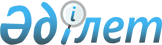 Об установлении квоты рабочих мест для трудоустройства лиц, состоящих на учете службы пробации на 2018 годПостановление акимата Амангельдинского района Костанайской области от 12 октября 2017 года № 155. Зарегистрировано Департаментом юстиции Костанайской области 8 ноября 2017 года № 7286
      В соответствии со статьей 31 Закона Республики Казахстан от 23 января 2001 года "О местном государственном управлении и самоуправлении в Республике Казахстан", статьей 9 Закона Республики Казахстан от 6 апреля 2016 года "О занятости населения" акимат Амангельдинского района ПОСТАНОВЛЯЕТ:
      1. Установить размер квоты рабочих мест для трудоустройства лиц, состоящих на учете службы пробации, в разрезе организаций на 2018 год согласно приложению.
      2. Контроль за исполнением настоящего постановления возложить на заместителя акима Амангельдинского района по социальным вопросам.
      3. Настоящее постановление вводится в действие по истечении десяти календарных дней после дня его первого официального опубликования и распространяет свое действие на отношения возникшие с 1 января 2018 года. Размер квоты рабочих мест для трудоустройства лиц, состоящих на учете службы пробации в разрезе организаций на 2018 год
					© 2012. РГП на ПХВ «Институт законодательства и правовой информации Республики Казахстан» Министерства юстиции Республики Казахстан
				
      Аким района

Н. Утегенов
Приложение
к постановлению акимата
от 12 ноября 2017 года № 155
№ п/п
Наименование организации
Списочная численность работников в организации, человек
Размер квоты в процентном выражении от списочной численности работников
Количество рабочих мест
1.
Коммунальное государственное предприятие "Аманкелді мал дәрігері" коммунального государственного учреждения "Отдел ветеринарии Амангельдинского района"
56
1,8 %
1
2.
Государственное коммунальное предприятие "Аман-Су" акимата Амангельдинского района
51
2 %
1